РОССИЙСКАЯ ФЕДЕРАЦИЯГ. ИРКУТСКАДМИНИСТРАЦИЯ КОМИТЕТ ПО СОЦИАЛЬНОЙ ПОЛИТИКЕ И КУЛЬТУРЕДЕПАРТАМЕНТ ОБРАЗОВАНИЯ	(ДО КСПК)	МУНИЦИПАЛЬНОЕ   БЮДЖЕТНОЕ   ДОШКОЛЬНОЕ ОБРАЗОВАТЕЛЬНОЕ УЧРЕЖДЕНИЕГ.  ИРКУТСКА ДЕТСКИЙ САД № 36 ___________________________________________________________________________________________________________________________________________________________________________________________664037 город Иркутск, улица Набережная, дом 56   / 5168 км. дом 20;/ улица 2-ой городок, дом 11А /тел. 546-047; 546-046; 566-493; e-mail: d.mdoy36irk@yandex.ruОтчёт о проведении мероприятия «Безопасные каникулы»      С целью профилактики детского дорожно-транспортного травматизма и нарушений правил дорожного движения , недопущения ДТП с участием несовершеннолетних  в период с 19 мая по 05 июня 2022 года в МБДОУ г. Иркутска детский сад № 36 проводится информационно-пропагандистское мероприятие «Безопасные каникулы», направленное на привитие навыков безопасного поведения вблизи дорог.    В рамках мероприятия «Безопасные каникулы» в ДОУ 23 мая  организовали и провели «Единый день безопасности юных пешеходов», особое внимание уделив соблюдению правил перехода проезжей части и движению по дворовой территории, в рамках которого проведены следующие мероприятия:     - В группах оформлены уголки ПДД, организована выставка пособий, дидактических игр, лэпбуков, макетов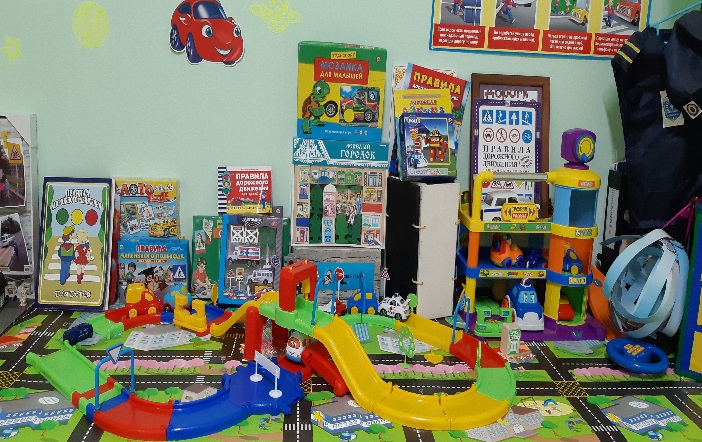 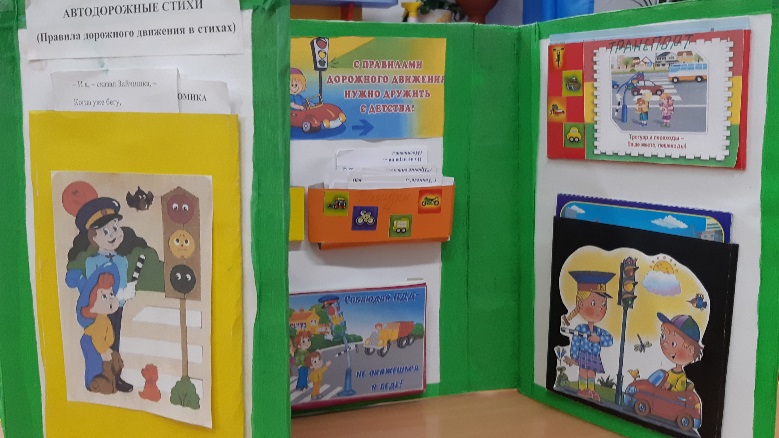 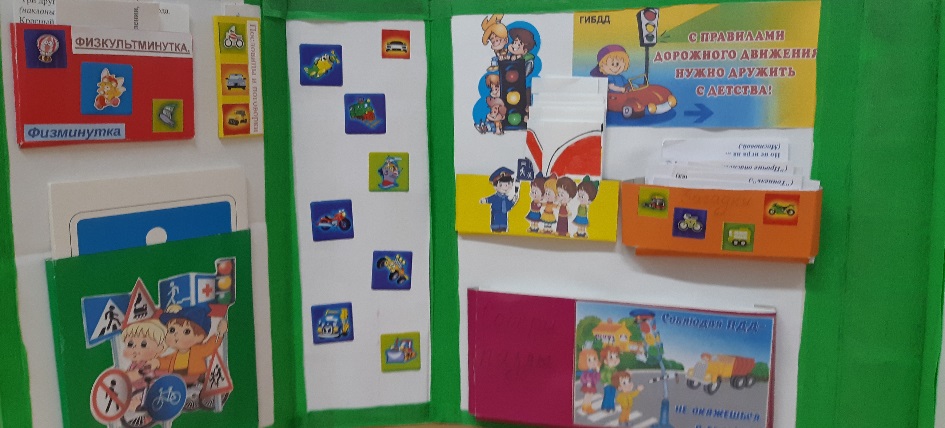 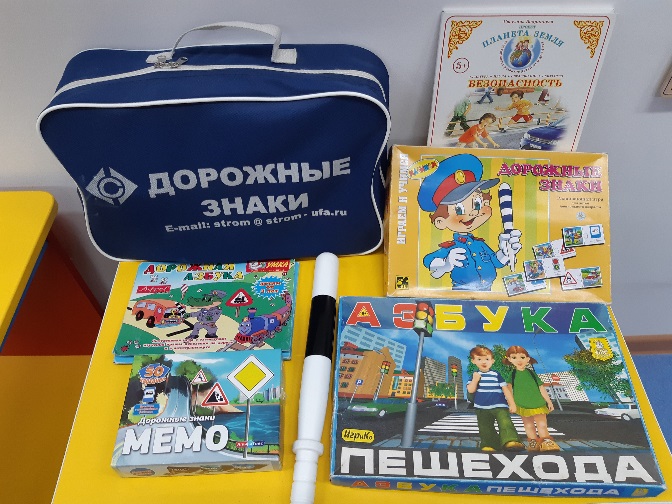     - Чтение художественной литературы, рассматривание иллюстраций, загадывание загадок, просмотр видеофильмов, презентаций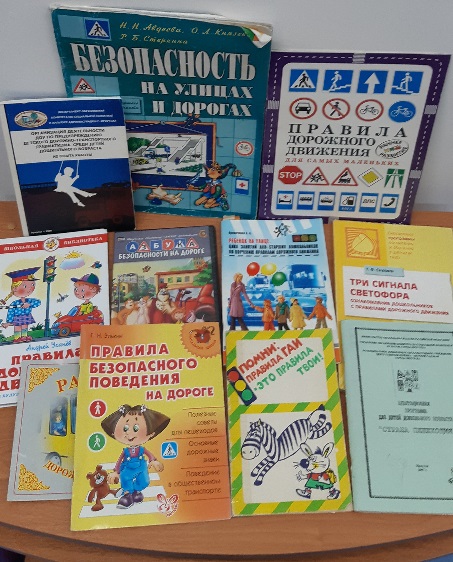 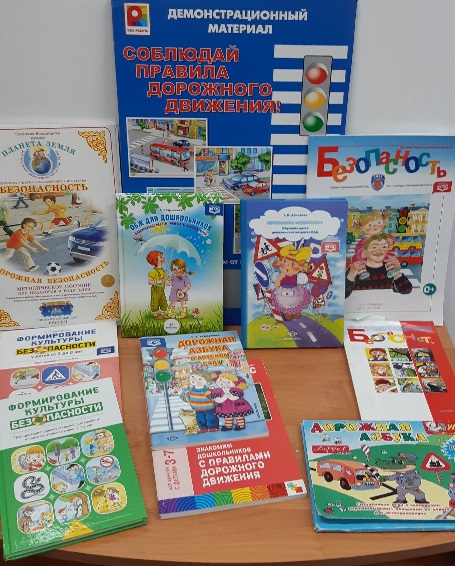    - Дидактические , интерактивные игры, уроки тётушки Совы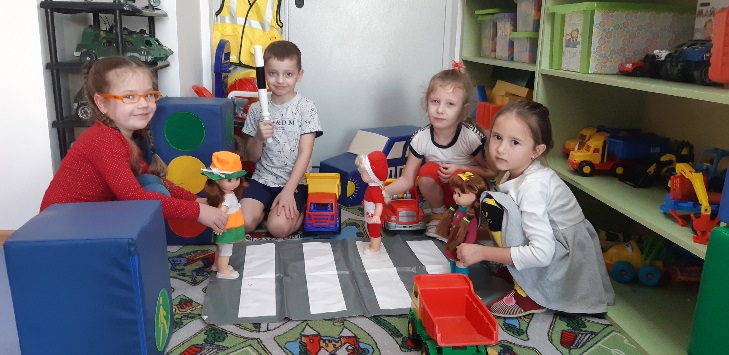 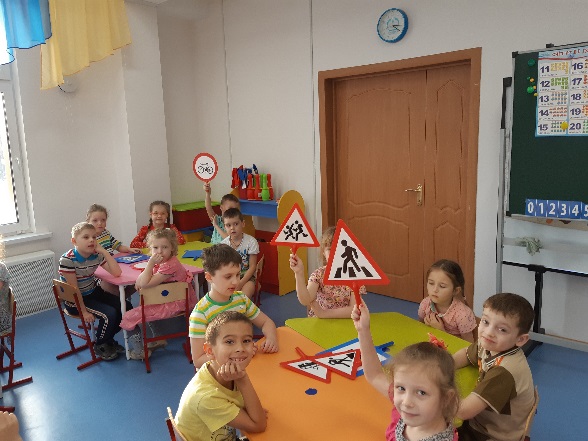 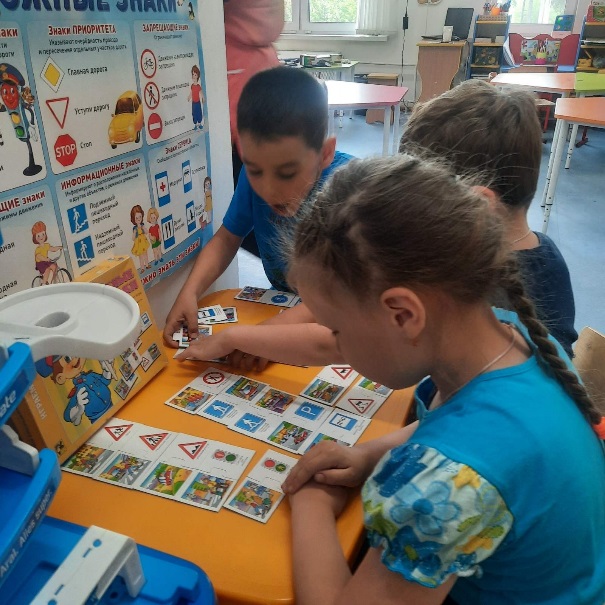 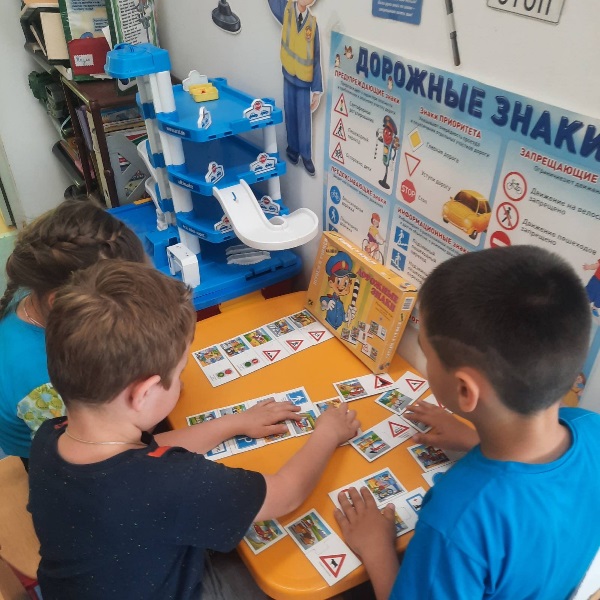 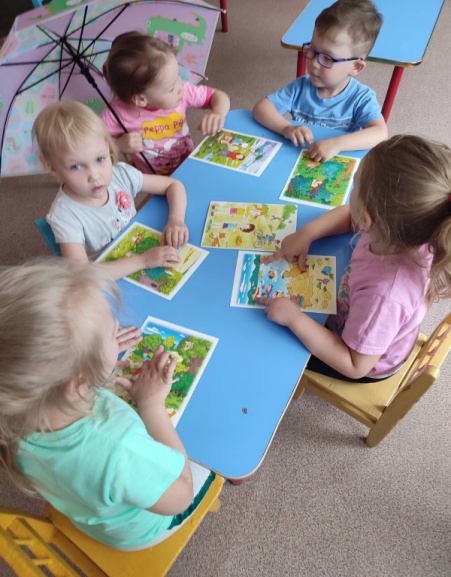 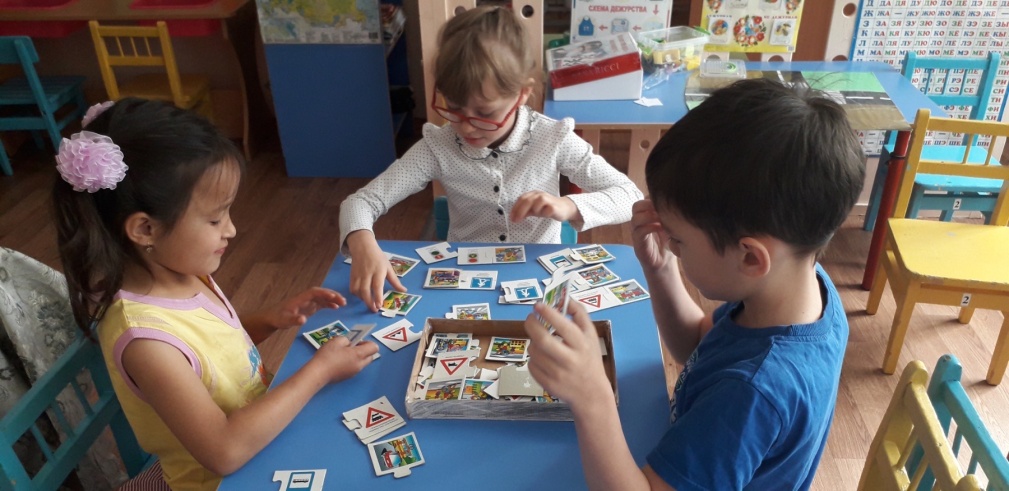    - Сюжетно-ролевые игры «Пешеходы и водители», «В автобусе», «Мы переходим улицу»…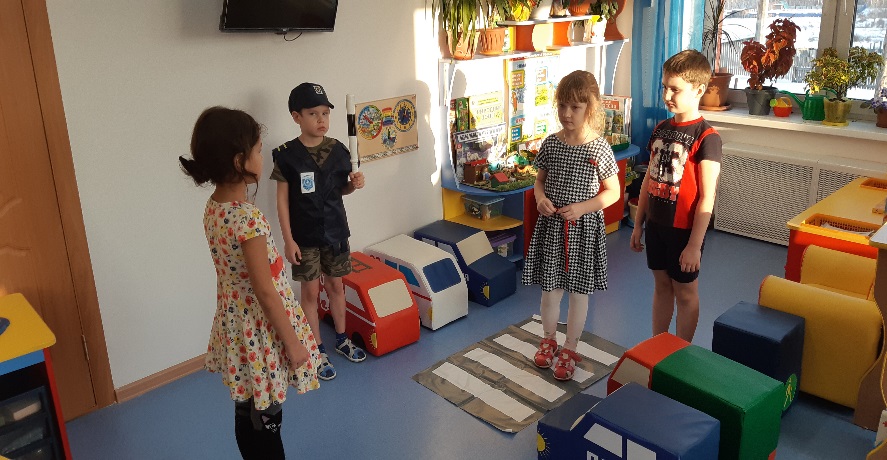 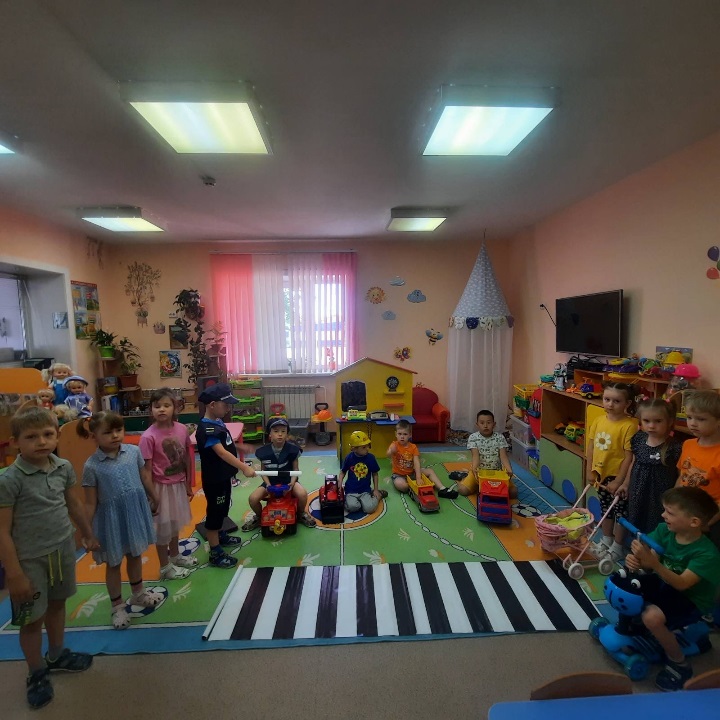    - Беседы «Знаки дорожные – лучшие друзья», «Безопасная улица», «Зебра на дороге». «Знаки дорожные – лучшие друзья пешеходов и водителей»…  - Решение ситуаций: «Что будет, если…» 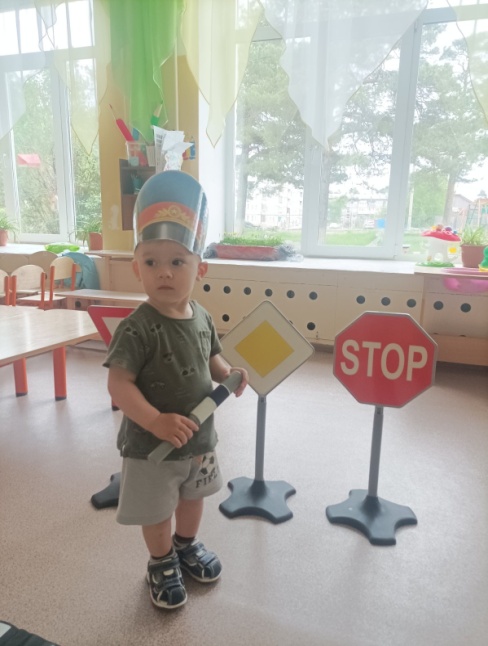 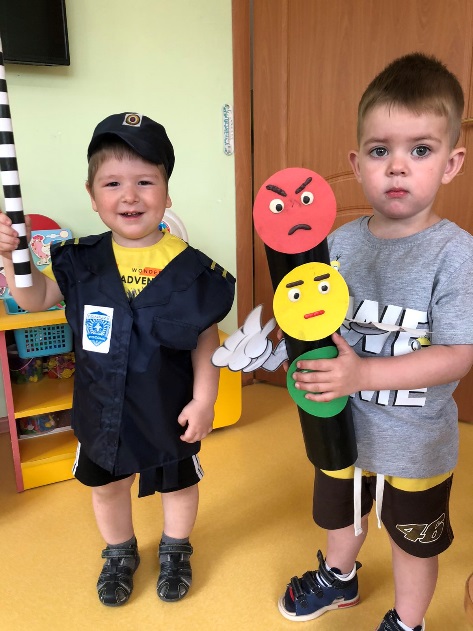 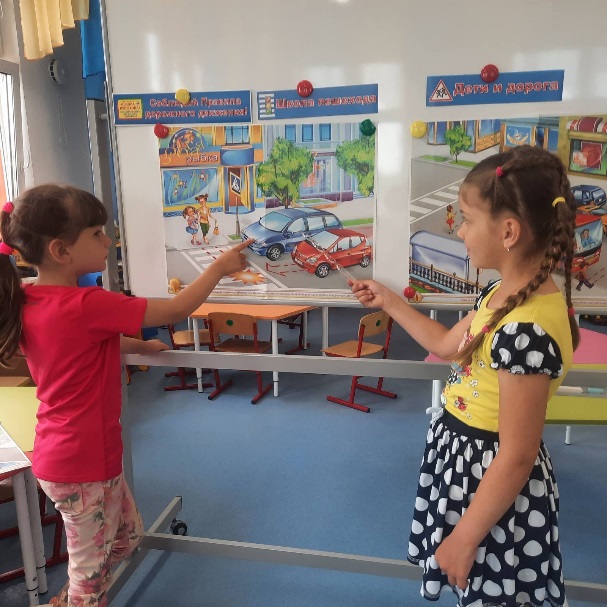 - Экскурсия «Дисциплинированные пешеходы»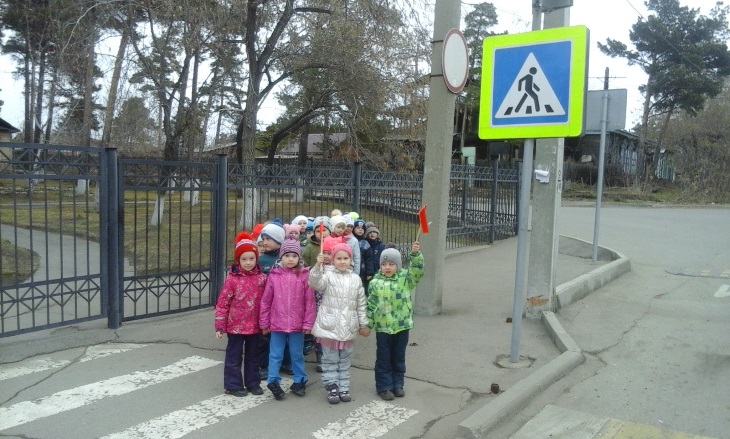   - На игровом участке организована игровая деятельность, на которой дети обучались правилам дорожной безопасности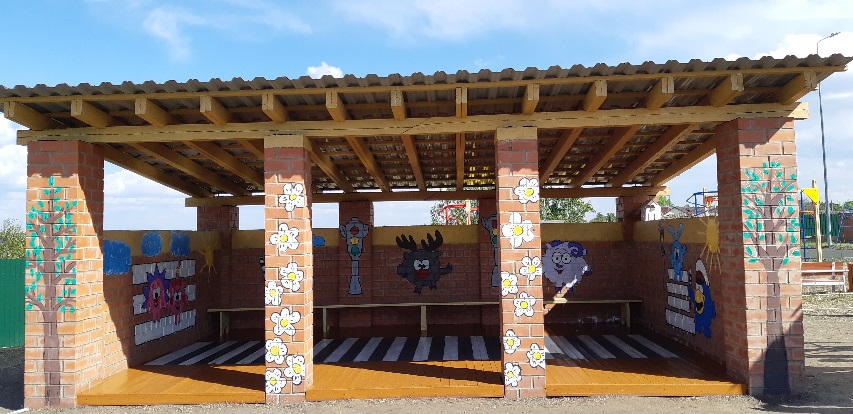 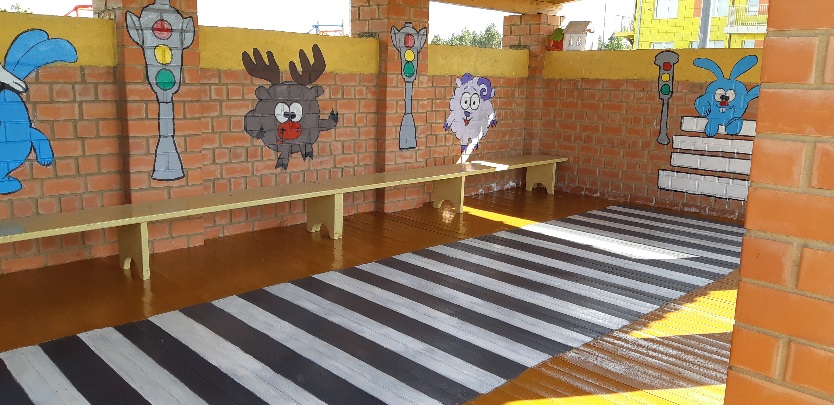  - Была организована квест – игра «Безопасный путь от детского сада до дома» с использованием макета. Дети совместно с педагогом отрабатывали безопасный маршрут до дома, на макете показывали опасные места и выбирали безопасный путь. Обучение проходило в весёлой игровой форме, дети с удовольствием выполняли задания и старались не нарушать правил дорожного движения.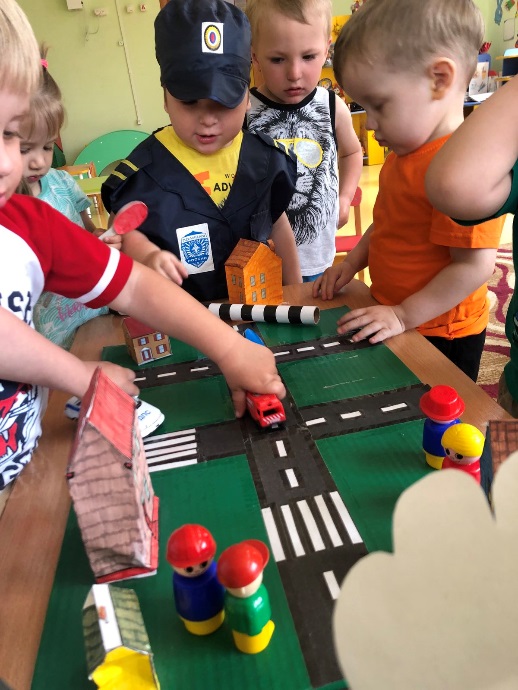 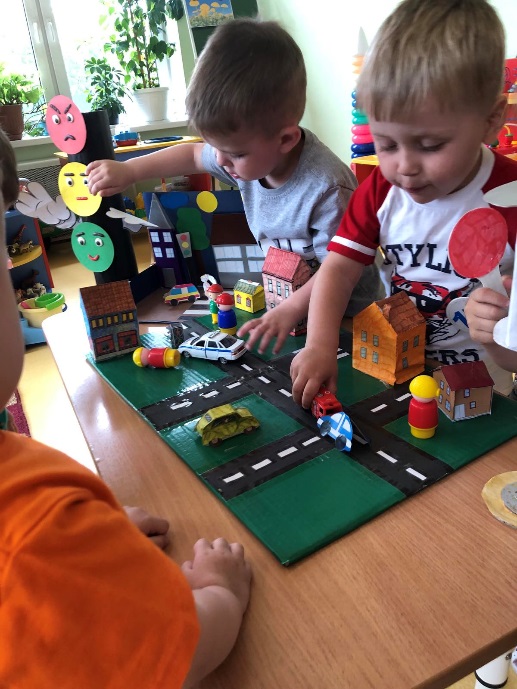 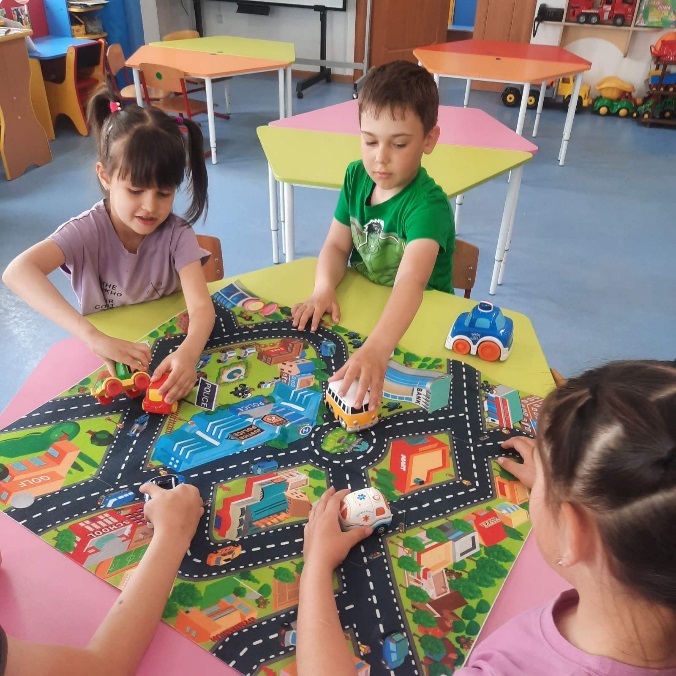 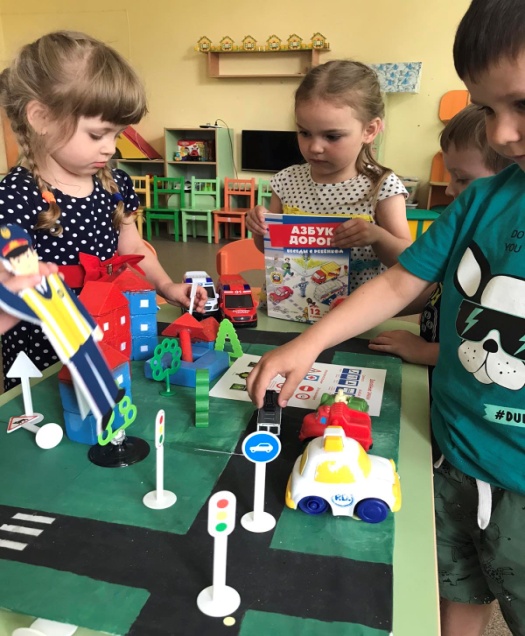 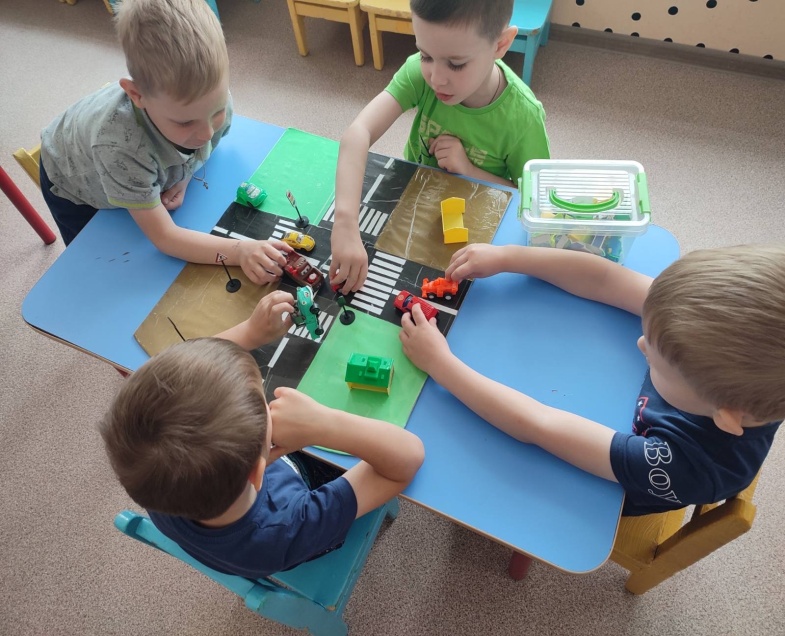 В  период проведения мероприятия «Безопасные каникулы»  были проведены следующие мероприятия:- Беседы «Что мы знаем о ПДД», «По дороге в детский сад», «Безопасная улица», «Правила дорожного движения выполняй без возражения», «Помни! Правила ГАИ – это правила твои», «О правилах движения всем без исключения»…- Непосредственно образовательная деятельность: «Осторожно, дорога!», «Чтобы не было беды!», «Правила пешехода», «Наш друг Светофор!»…- Викторина «Путешествие в страну правил дорожного движения», «Грамотный пешеход»- Театрализованные представления по ПДД «Зайка – незнайка», «В стране дорожных знаков»- Выставка рисунков «Дорожная азбука: улица глазами детей»- Загадывание загадок по ПДД, чтение стихов, художественной литературы по теме- дидактические, интерактивные игры «Учись быть пешеходом», «Угадай, какой знак», «Дорожные ловушки», «Онлайн-уроки по ПДД»- сюжетно – ролевые игры «Мы переходим улицу», «Пешеходы и водители»- просмотр обучающих фильмов, видео «Улица Сезам», «Уроки тётушки Совы», презентаций «Путешествие в страну ПДД» - Спортивные досуги «Найди дорогу к светофору», «Дорожные старты» - Проведение Минуток безопасности- Решение ситуаций «Дорожные ситуации»- Участие в конкурсах - Работа с родителями: папка-передвижка «Причины детского дорожно-транспортного травматизма»;    Памятки «Дорога не терпит шалости, наказывает без жалости», «Безопасность на дороге», «Родители – образец для подражания», «Для чего нужны фликеры…»; «Стань заметней на дороге»- акция по сбору светоотражающих элементов - Размещение информации на информационных стендах в группах, на сайте ДОУ.В результате проводимой работы - дети получили и усвоили знания о правилах поведения на дороге, научились применять полученные знания в игровой деятельности, инсценировках, самостоятельной деятельности;- были объединены усилия педагогов и родителей в вопросах ознакомления с ПДД и их соблюдения в повседневной жизни; планомерно и активно распространялись знания о правилах дорожного движения среди родителей.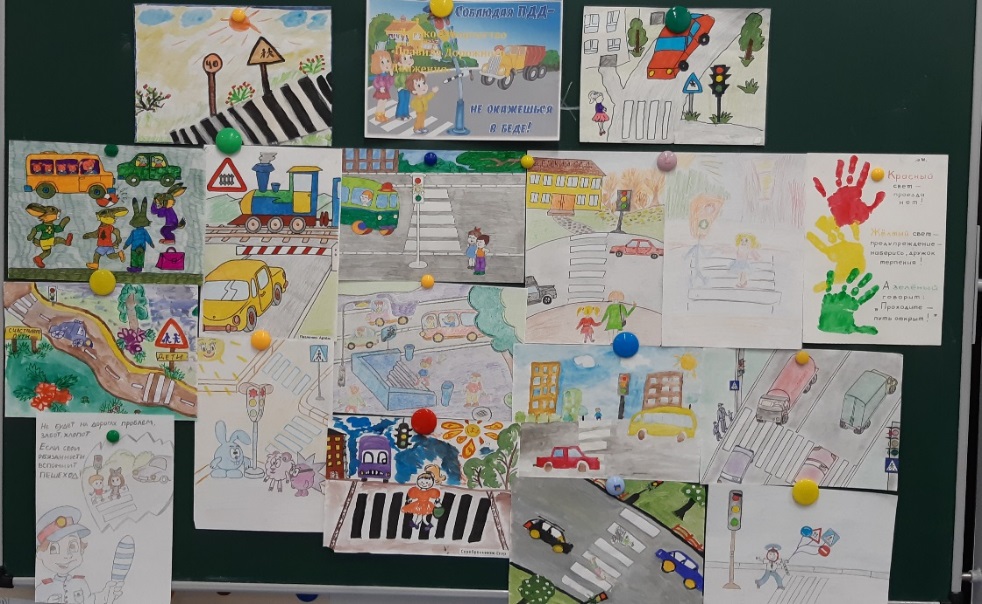 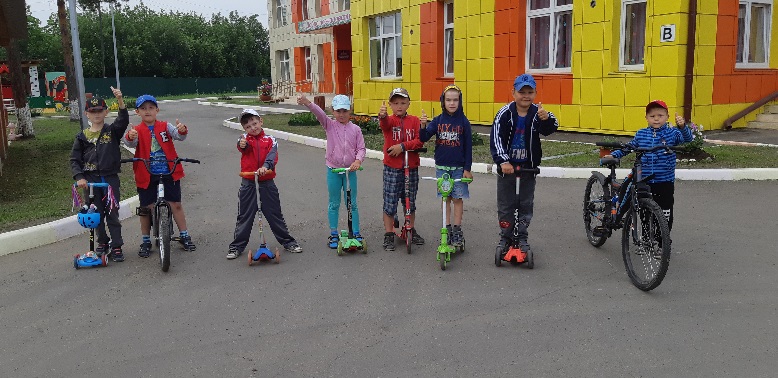 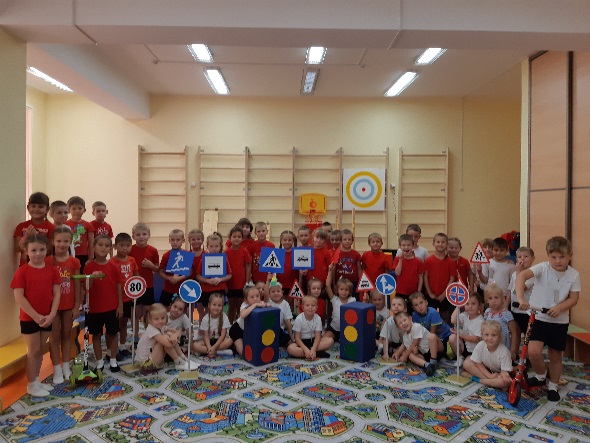 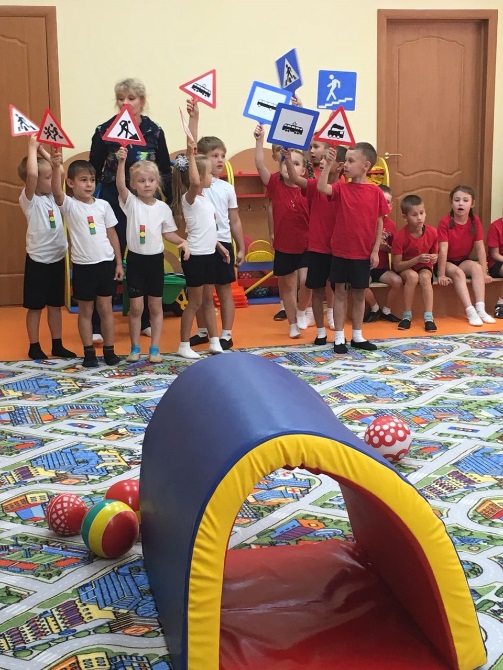 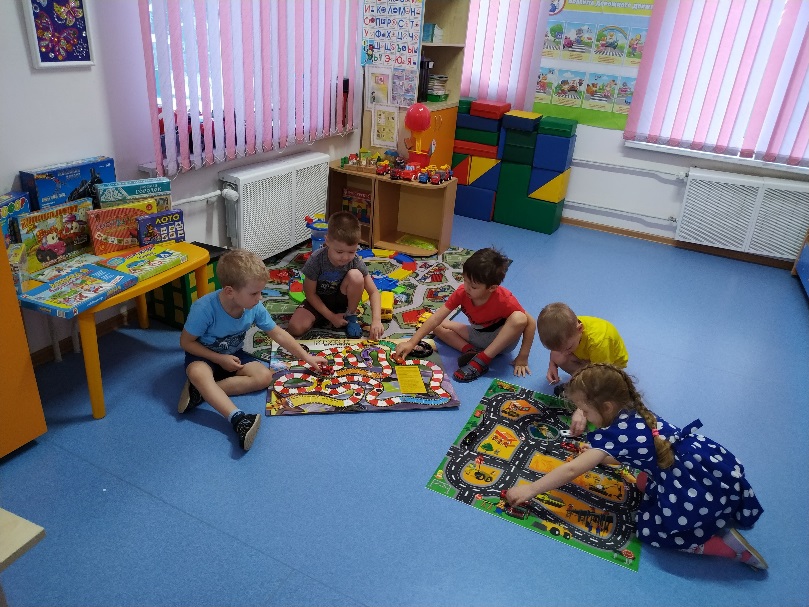 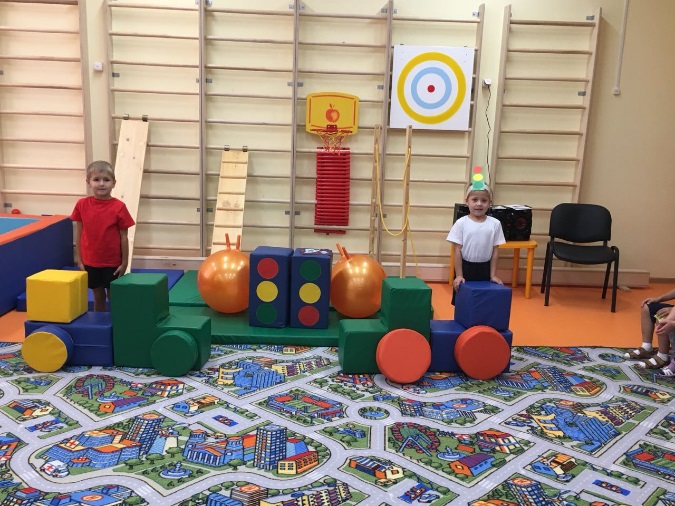 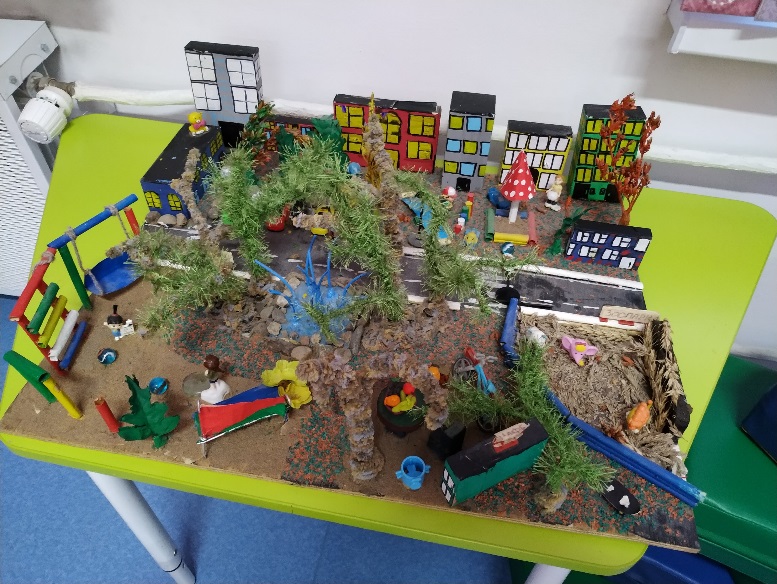 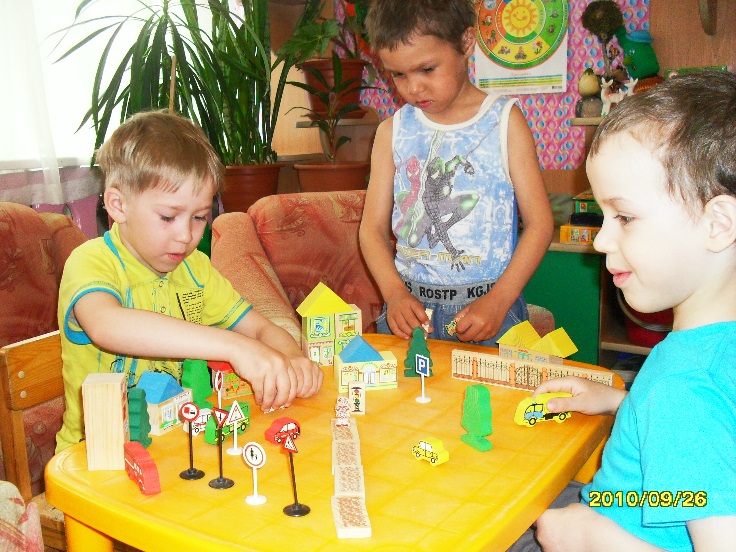 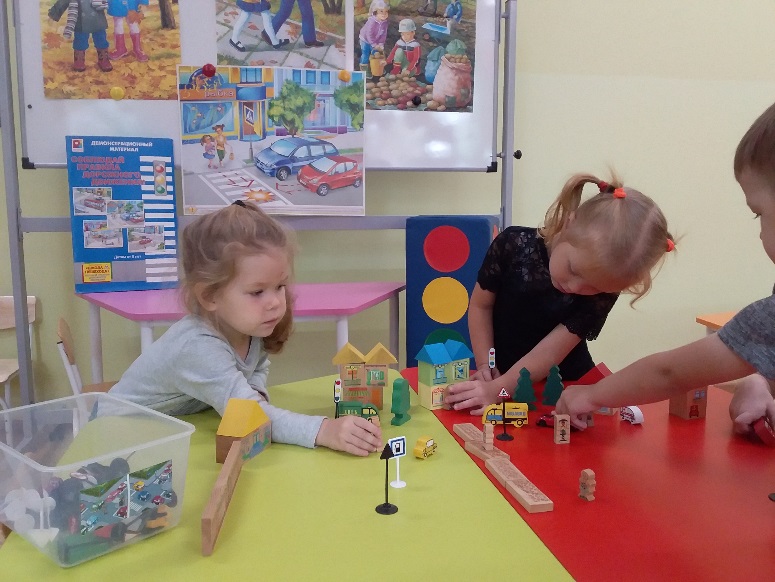 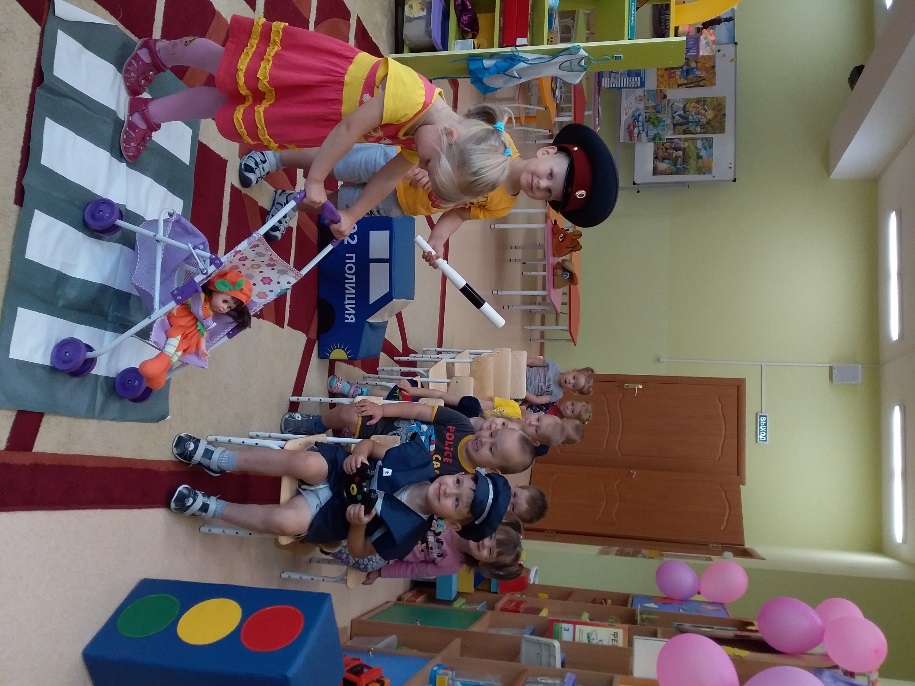 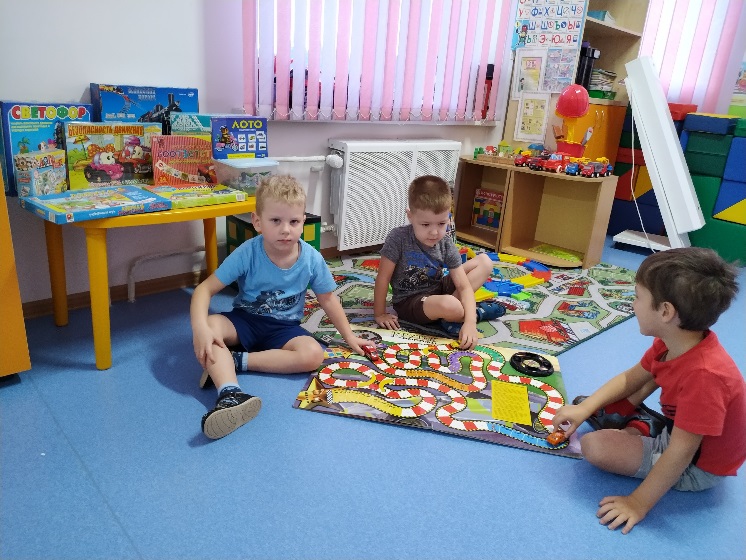 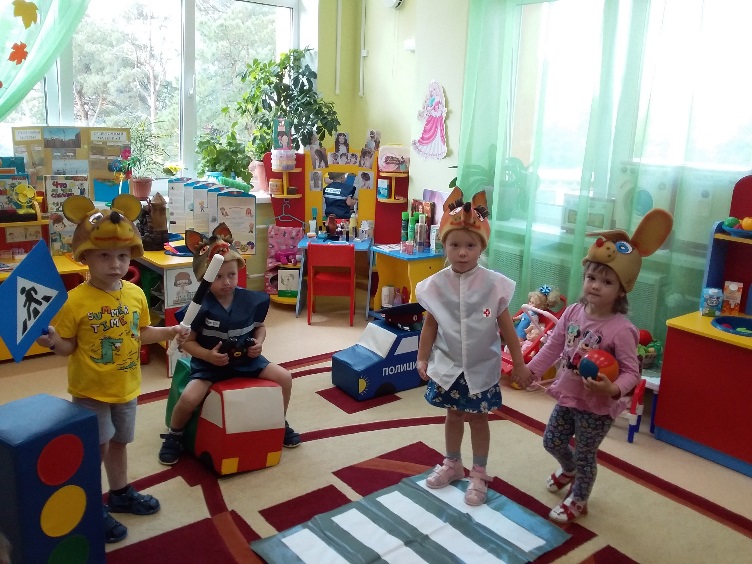 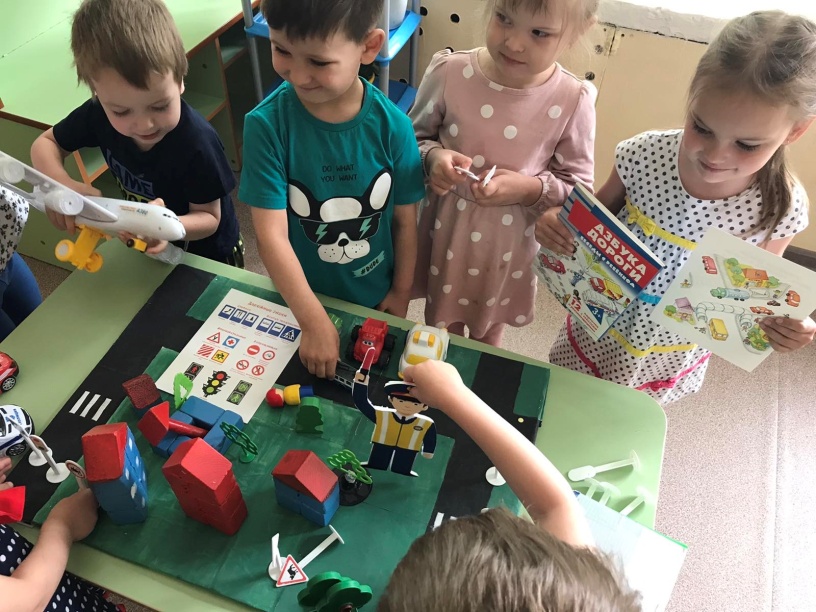 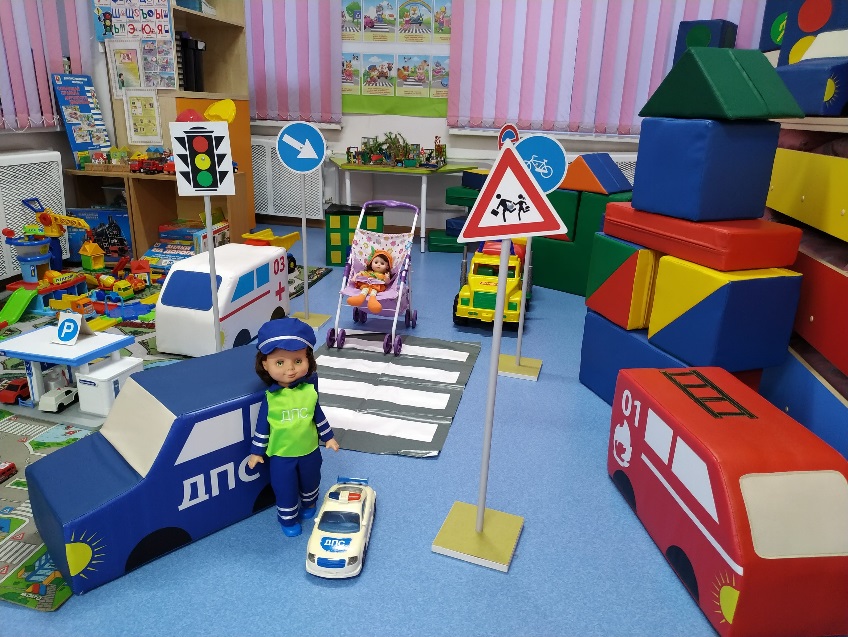 